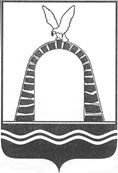 АДМИНИСТРАЦИЯ ГОРОДА БАТАЙСКАПОСТАНОВЛЕНИЕот 27.04.2023 № 1127г. БатайскО создании, содержании и использованиизапасов материально-технических, продовольственных,медицинских и иных средств для обеспечениявыполнения мероприятий по гражданской оборонев городе БатайскеВ соответствии с Федеральными законами от 06.10.2003 № 131-ФЗ «Об общих принципах организации местного самоуправления в Российской Федерации», от 12.02.1998 № 28-ФЗ «О гражданской обороне», Постановлением Правительства Российской Федерации от 27.04.2000
№ 379 «О накоплении, хранении и использовании в целях гражданской обороны запасов материально-технических, продовольственных, медицинских и иных средств», приказом МЧС России от 18.12.2014 № 701 «Об утверждении типового порядка создания нештатных формирований по обеспечению выполнения мероприятий по гражданской обороне», постановлением Правительства Ростовской области от 23.05.2012 № 443
«О создании и содержании запасов материально-технических, продовольственных, медицинских и иных средств в целях гражданской обороны», на основании Устава города Батайска и в целях создания, содержания и использования запасов материально-технических, продовольственных, медицинских и иных средств для всестороннего обеспечения выполнения мероприятий по гражданской обороне (далее - мероприятия ГО) в городе Батайске (далее – городской округ), при военных конфликтах или в следствие этих конфликтов, Администрация города Батайска постановляет:1.Утвердить:1.1. Положение об организации создания, хранения и использования 
отраслевыми органами, отделами Администрации города Батайска, учреждениями и предприятиями города Батайска в целях гражданской обороны запасов продовольственных, материально-технических, медицинских и иных средств согласно приложению № 1 к настоящему постановлению;1.2. Номенклатуру и объем создаваемых в целях гражданской обороны запасов продовольствия, материально-технических, медицинских и иных средств согласно приложению № 2 к настоящему постановлению;1.3. Перечень отраслевых органов, отделов Администрации города Батайска, учреждений, осуществляющих руководство работами по созданию в целях гражданской обороны городского запаса продовольственных, материально-технических, медицинских и иных средств согласно приложению № 3 к настоящему постановлению.2. Руководителям отраслевых органов, отделов Администрации города Батайска, учреждений, включенным в перечень приложения № 3 настоящего постановления, продолжить работу по создания в целях гражданской обороны запасов продовольственных, материально-технических, медицинских и иных средств.3. Руководителям организаций, создающим нештатные формирования 
по обеспечению выполнения мероприятий по гражданской обороне, продолжающим работу в особый период, обеспечивающим жизнедеятельность населения города, имеющим важное оборонное и экономическое значение или представляющим высокую степень опасности возникновения чрезвычайных ситуаций в военное и мирное время, расположенных на территории города Батайска при создании запасов, в том числе средств индивидуальной защиты для своих работников, руководствоваться приказами Министерства Российской Федерации по делам гражданской обороны, чрезвычайным ситуациям и ликвидации последствий стихийных бедствий (далее – МЧС России) от 18.12.2014 № 701 «Об утверждении типового порядка создания нештатных формирований по обеспечению выполнения мероприятий по гражданской обороне», от 01.10.2014 № 543 «Об утверждении Положения об организации обеспечения населения средствами индивидуальной защиты».4. Руководителям всех отраслевых органов, отделов Администрации города Батайска, учреждений включенным в перечень приложения № 3 настоящего постановления, а также организаций, создающим нештатные формирования по обеспечению выполнения мероприятий по гражданской обороне, продолжающим работу в особый период, обеспечивающим жизнедеятельность населения города, имеющим важное оборонное и экономическое значение или представляющим высокую степень опасности возникновения чрезвычайных ситуаций в военное и мирное время, расположенных на территории города Батайска ежегодно к 1 ноября представлять в МБУ «Управление гражданской защиты города Батайска» (далее - МБУ «Защита») отчет о созданных в целях гражданской обороны запасах продовольственных, материально-технических, медицинских и иных средств во всех учреждениях и подведомственных организациях.5. МБУ «Защита» оказывать методическую помощь отраслевым органам, отделам Администрации, учреждениям и предприятиям города в вопросах создания запаса и контролировать создание, хранение и использование Запаса.6. Признать утратившим силу постановление Администрации города от 05.09.2012 № 2375 «О создании и содержании запасов, материально-технических, продовольственных, медицинских и иных средств в целях гражданской обороны».7. 	Настоящее постановление вступает в силу со дня его официального опубликования.8. Контроль за исполнением настоящего постановления возложить на заместителя главы Администрации города Батайска по внутренней политике Ермилову Т.Г.Глава Администрациигорода Батайска							                Р.П. ВолошинПостановление вноситМБУ «Управление гражданскойзащиты города Батайска»Положение об организациисоздания, хранения и использования отраслевыми органами, отделами Администрации города Батайска, учреждениями и предприятиями города Батайска в целях гражданской обороны запасов продовольственных, материально-технических, медицинских и иных средств1. Настоящее Положение разработано в соответствии с Федеральным законом от 12.02.1998 № 28-ФЗ «О гражданской обороне», постановлением Правительства Российской Федерации от 27.04.2000 № 379 «О накоплении, хранении и использовании в целях гражданской обороны запасов материально-технических, продовольственных, медицинских и иных средств» и определяет порядок накопления, хранения и использования в целях гражданской обороны запасов материально-технических, продовольственных, медицинских и иных средств.2. Запасы материальных ресурсов ГО создаются заблаговременно в мирное время в целях обеспечения выполнения мероприятий по гражданской обороне, в том числе: для первоочередного жизнеобеспечения населения, пострадавшего при военных конфликтах или вследствие этих конфликтов, а также при чрезвычайных ситуациях природного и техногенного характера (далее - пострадавшее население);обеспечения защиты населения города и гражданского персонала учреждений, предприятий и организаций, осуществляющих хозяйственную деятельность на территории города независимо от их организационно-правовых форм и обеспечивающих выполнение мероприятий местного уровня по гражданской обороне (далее – организации), в том числе подготовку защитных сооружений гражданской обороны для приема укрываемых, приспособления под укрытия подвальных, цокольных и первых этажей зданий, проведения эвакоприемных мероприятий;оснащения спасательных служб обеспечения мероприятий по гражданской обороне (далее – спасательных служб ГО), нештатных формирований гражданской обороны (далее – НФГО); проведения аварийно-спасательных и других неотложных работ (далее – АСДНР), а также мероприятий по повышению устойчивого функционирования объектов экономики, защите материальных и культурных ценностей, экстренному захоронению трупов.3. Запасы материальных ресурсов ГО подразделяются на:муниципальные запасы – создаваемые Администрацией и муниципальными учреждениями города под руководством руководителей спасательных служб ГО в целях обеспечения выполнения мероприятий по ГО, предупреждению и ликвидации ЧС природного и техногенного характера на муниципальном и объектовых уровнях;объектовые запасы - создаваемые организациями в целях обеспечения выполнения мероприятий по ГО, предупреждению и ликвидации ЧС природного и техногенного характера на объектах экономики города.4. Запасы создаются заблаговременно для экстренного привлечения необходимых средств в случае возникновения опасности при военных конфликтах или вследствие этих конфликтов, а также при чрезвычайных ситуациях природного и техногенного характера, в объеме утвержденным Номенклатурой (приложение № 2 к настоящему постановлению).5. Расчет потребности запасов производится работниками, уполномоченными на решение задач в области гражданской обороны в данном отраслевом органе, отделе Администрации города, муниципальном учреждении и предприятии, согласовывается с МБУ «Защита» утверждается руководителем.6. Накопление запасов осуществляют заблаговременно в мирное время.7. При определении объема необходимых запасов обязательно учитываются созданные в муниципальных учреждениях резервы материальных ресурсов для предупреждения и ликвидации чрезвычайных ситуаций.8. Муниципальные учреждения, отделы Администрации города представляют информацию о потребности в необходимых запасах, соответствующим распорядителям и (или) главным распорядителям бюджетных средств города.9. Главный распорядитель бюджетных средств города ежегодно 
по заявкам подведомственных муниципальных учреждений, отделов Администрации в установленном порядке планируют бюджетные средства на закупку необходимых средств и организуют контроль их наличия, хранения и использования.10. Функции по созданию, размещению, хранению и восполнению Запаса возлагаются:по продовольственным средствам - отдел малого и среднего предпринимательства, торговли Администрации города Батайска;по материально-техническим средствам (строительным материалам) – Управление по архитектуре и градостроительству города Батайска;по материально-техническим средствам (нефтепродуктам) - отдел экономики, инвестиционной политики и стратегического развития Администрации города Батайска;по медицинским средствам - государственное бюджетное учреждение Ростовской области «Центральная городская больница» в городе Батайске (по согласованию);по иным ресурсам - Управление жилищно-коммунального хозяйства города Батайска.11. Руководители отраслевых органов, отделов Администрации города Батайска, муниципальных учреждений, создающие Запасы:разрабатывают предложения по номенклатуре и объемам материальных ресурсов в запасе;представляют на очередной год бюджетные заявки для закупки материальных ресурсов в запас;осуществляют отбор поставщиков материальных ресурсов в запас;заключают в объеме выделенных ассигнований договоры (контракты) на поставку материальных ресурсов в запас, а также на ответственное хранение и содержание запаса;организуют доставку материальных ресурсов запаса в районы проведения АСДНР;ведут учет и отчетность по операциям с материальными ресурсами запаса;осуществляют контроль за поддержанием запаса в постоянной готовности к использованию;осуществляют контроль за наличием, качественным состоянием, соблюдением условий хранения и выполнением мероприятий по содержанию материальных ресурсов, находящихся на хранении в запасе;подготавливают предложения в проекты правовых актов по вопросам закладки, хранения, учета, обслуживания, освежения, замены и утилизации материальных ресурсов запаса.12. Созданные запасы должны храниться на объектах, специально предназначенных для их хранения и обслуживания, а так же на базах и складах промышленных, транспортных, снабженческо-сбытовых и иных организаций, откуда возможна их оперативная доставка, в соответствии с заключаемыми в установленном порядке договорами и с соблюдением условий, обеспечивающих их качественное хранение. В случае хранения созданных запасов для нужд гражданской обороны совместно с материалами 
для предупреждения и ликвидации чрезвычайных ситуаций природного 
и техногенного характера или с другими материалами должно быть обеспечено складирование с соответствующей маркировкой, позволяющей определить принадлежность к материалам для гражданской обороны (бирки, документы складского учета).13. Выдача материалов со склада, определенных как запас средств, предназначенных для нужд гражданской обороны, производится 
для использования по прямому назначению, для предупреждения и ликвидации ЧС в мирное и/или военное время и только с письменного решения руководителя учреждения.14. Выдача такого имущества производится в соответствии с Инструкцией по складскому учету, с последующей закладкой на хранение в объеме использованных материалов, если не будет принято иное решение.Выпуск материальных ресурсов из Запасов осуществляется по решению главы Администрации города или лица, его замещающего, и оформляется постановлением Администрации города Батайска. Решения готовятся на основании обращений предприятий, учреждений и организаций.15. Использование Запасов осуществляется на безвозмездной или возмездной основе.16. Перевозка материальных ресурсов Запасов осуществляется транспортными организациями на договорной основе с Администрацией города.17. МБУ «Защита» ведет сводный учет всех созданных 
в муниципальных учреждениях города запасов для нужд гражданской обороны, при проведении учений и тренировок проверяет создание, условия хранения, порядок использования и своевременность освежения созданных запасов.18. МБУ «Защита» представляет информацию о созданных запасах для нужд гражданской обороны в Департамент по предупреждению 
и ликвидации чрезвычайных ситуаций Ростовской области в соответствии 
с табелем донесений.Начальник общего отделаАдминистрации города Батайска				        В.С. МирошниковаНоменклатура и объемызапасов материально-технических, продовольственных, медицинских и иных средств города Батайска, создаваемых в целях гражданской обороныПродукты питания спасателей, рабочих, участвующих в ликвидациичрезвычайных ситуацийНачальник общего отделаАдминистрации города Батайска				        В.С. МирошниковаПеречень отраслевых органов, отделов Администрации города Батайска, учреждений, осуществляющих руководство работами по созданию в целях гражданской обороны городского запаса продовольственных, материально-технических, медицинских и иных средствНачальник общего отделаАдминистрации города Батайска				        В.С. МирошниковаПриложение № 1к постановлениюАдминистрациигорода Батайскаот 27.04.2023 № 1127оПриложение № 2к постановлениюАдминистрациигорода Батайскаот 27.04.2023 № 1127о№п/пНаименованиеЕдиница измеренияЕдиница измеренияНорма потребления на 1 человека в суткиНорма потребления на 1 человека в суткиРезервгорода (50 человек)1. Продовольствие из расчета на 3 суток1. Продовольствие из расчета на 3 суток1. Продовольствие из расчета на 3 суток1. Продовольствие из расчета на 3 суток1. Продовольствие из расчета на 3 суток1. Продовольствие из расчета на 3 суток1. Продовольствие из расчета на 3 суток1.Хлеб и хлебобулочные изделиякгкг0,470,4770,52.Мука пшеничная 2 сортакгкг0,350,3552,53.Крупа и макаронные изделиякгкг0,050,057,54.Консервы мясныекгкг0,250,2537,55.Консервы рыбныекгкг0,0360,0365,46.Консервы молочныекгкг0,030,034,57.Масло коровьекгкг0,030,034,58.Масло растительноекгкг0,0260,0263,99.Жирыкгкг0,0270,0274,0510.Молоко и молокопродуктыкгкг0,980,9814711.Картофель, овощи и фруктыкгкг0,5550,55583,2512.Сахаркгкг0,0940,09414,113.Солькгкг0,020,02314.Чайкгкг0,0030,0030,4515.Мыло хозяйственноекгкг0,0050,0050,7516.Сигаретыпачекпачек1 пачка/сутки на 50% людей1 пачка/сутки на 50% людей7517.Спичкикор.кор.1 коробок в сутки1 коробок в сутки50Детское питаниеДетское питаниеДетское питаниеДетское питаниеДетское питаниеДетское питаниеДетское питание18.Сухие молочные смесикгкг0,1250,12518,7519.Консервы мясные для детского питаниякгкг0,10,11520.Пюре фруктовые и овощныекгкг0,250,2537,521.Соки фруктовые для детского питаниякгкг0,250,2537,5Товары первой необходимостиТовары первой необходимостиТовары первой необходимостиТовары первой необходимостиТовары первой необходимостиТовары первой необходимостиТовары первой необходимости2,114,714,722.Миска глубокаяшт. на чел.шт. на чел.1150 шт.23.Ложкашт. на чел.шт. на чел.1150 шт.24.Кружкашт. на чел.шт. на чел.1150 шт.25.Ведрошт. на 10 чел.шт. на 10 чел.5 шт.26.Чайник шт. на 10 чел.шт. на 10 чел.5 шт.27.Постельные принадлежностикомпл. на чел.компл. на чел.1150 шт.28.Мылограммграмм20020010 кг29.Моющие средстваграммграмм50050025 кг30.Раскладушки шт.шт.1150 шт.31.Матрацышт.шт.1150 шт.32.Подушкишт.шт.1150 шт.33.Одеяла полушерстяныешт.шт.1150 шт.Вещевое имуществоВещевое имуществоВещевое имуществоВещевое имуществоВещевое имуществоВещевое имуществоВещевое имущество34.Белье нательное (из 2 предметов)компл.компл.40% мужчин40% мужчин2035.Белье нательное (из 2 предметов)компл.компл.60% женское60% женское3036.Пальто, куртки мужскиешт.шт.112037.Пальто, куртки женскиешт.шт.113038.Костюм мужскойшт.шт.112039.Костюм (платье) женскоешт.шт.113040.Сорочка мужскаяшт.шт.112041.Носки мужскиепар.пар.112042.Чулки женскиепар.пар.113043.Головной убор мужскойшт.шт.112044.Платок головнойшт.шт.113045.Обувь мужскаяпар.пар.112046.Обувь женскаяпар.пар.11302. Материально-технические ресурсы2. Материально-технические ресурсы2. Материально-технические ресурсы2. Материально-технические ресурсы2. Материально-технические ресурсы2. Материально-технические ресурсы2. Материально-технические ресурсыГорюче-смазочные материалыГорюче-смазочные материалыГорюче-смазочные материалыГорюче-смазочные материалыГорюче-смазочные материалыГорюче-смазочные материалыГорюче-смазочные материалы№п/пНаименованиеНаименованиеНаименованиеЕдиница измеренияЕдиница измеренияКоличество47.АвтобензинАвтобензинАвтобензинтт0,448.Дизельное топливоДизельное топливоДизельное топливотт0,449.Масло моторное автомобильноеМасло моторное автомобильноеМасло моторное автомобильноекгкг4050.Масло для двухтактных двигателейМасло для двухтактных двигателейМасло для двухтактных двигателейлл1051.Масло для пильных цепейМасло для пильных цепейМасло для пильных цепейлл20Строительные материалыСтроительные материалыСтроительные материалыСтроительные материалыСтроительные материалыСтроительные материалыСтроительные материалы№п/пНаименованиеНаименованиеНаименованиеЕдиница измеренияЕдиница измеренияКоличество53.ЦементЦементЦементтоннтонн1054.ПесокПесокПесоккуб. мкуб. м4055.КирпичКирпичКирпичшт.шт.300056.Блоки бетонныеБлоки бетонныеБлоки бетонныешт.шт.5057.Щебень строительныйЩебень строительныйЩебень строительныйкуб. мкуб. м3558.Уголок стальнойУголок стальнойУголок стальнойтоннтонн159.Арматура диаметром 10-24ммАрматура диаметром 10-24ммАрматура диаметром 10-24ммтоннтонн160.Плиты строительныеПлиты строительныеПлиты строительныешт.шт.203. Медицинские средства3. Медицинские средства3. Медицинские средства3. Медицинские средства3. Медицинские средства3. Медицинские средства3. Медицинские средства№п/пНаименованиеНаименованиеЕдиница измеренияЕдиница измеренияКоличествоКоличество61.Пакет перевязочный медицинскийПакет перевязочный медицинскийшт.шт.656562.Аптечка индивидуальнаяАптечка индивидуальнаяшт.шт.656563.Перевязочные средства стерильныеПеревязочные средства стерильныекомплекткомплект404064.МарляМарлякв. метркв. метр101065.ВатаВатакг.кг.1166.Дезинфицирующее средствоДезинфицирующее средствол.л.101067.НосилкиНосилкишт.шт.505068.Аппарат искусственной вентиляции легкихАппарат искусственной вентиляции легкихшт.шт.5569.АнтибиотикиАнтибиотикипачекпачек505070.Медикаменты гидрогелевые противоожоговые стерильныеМедикаменты гидрогелевые противоожоговые стерильныепачекпачек505071.Перчатки медицинскиеПерчатки медицинскиепарпар6006004. Иные средства4. Иные средства4. Иные средства4. Иные средства4. Иные средства4. Иные средства4. Иные средства№п/пНаименованиеНаименованиеНаименованиеЕдиница измеренияЕдиница измеренияКоличество72.БензогенераторБензогенераторБензогенераторшт.шт.473.Перчатки х/бПерчатки х/бПерчатки х/бпарпар60074.Пневмокаркасный модульПневмокаркасный модульПневмокаркасный модульшт.шт.175.Осветительный комплектОсветительный комплектОсветительный комплектшт.шт.176.Свечи зажигания для бензогенераторовСвечи зажигания для бензогенераторовСвечи зажигания для бензогенераторовшт.шт.2077.Свечи зажигания для мотопомпСвечи зажигания для мотопомпСвечи зажигания для мотопомпшт.шт.1078.Отрезные диски по металлу Отрезные диски по металлу Отрезные диски по металлу шт.шт.2079.Отрезные диски по камнюОтрезные диски по камнюОтрезные диски по камнюшт.шт.2080.Цепь пильная 14 дюймовЦепь пильная 14 дюймовЦепь пильная 14 дюймовшт.шт.1081.Цепь пильная 16дюймовЦепь пильная 16дюймовЦепь пильная 16дюймовшт.шт.1082.Цепь пильная 18 дюймовЦепь пильная 18 дюймовЦепь пильная 18 дюймовшт.шт.1083.Цепь пильная 20 дюймовЦепь пильная 20 дюймовЦепь пильная 20 дюймовшт.шт.1084.Шина пильные 35 смШина пильные 35 смШина пильные 35 смшт.шт.585.Шина пильные 40 смШина пильные 40 смШина пильные 40 смшт.шт.586.Шина пильные 45 смШина пильные 45 смШина пильные 45 смшт.шт.587.Шина пильные 50 смШина пильные 50 смШина пильные 50 смшт.шт.4№п/пНаименование материальных ресурсовЕд. измеренияНорма на 1 чел. / сут. (гр.)Объем на 30 чел. / 1 сут. (кг)Хлеб из ржаной мукикг60018Хлеб из пшеничной мукикг40012Мукакг300,9Крупакг1003Макаронные изделиякг200,6Молоко и молочная продукциял50015Консервы мясныебанка(338 гр.)1003 кг или
9 банокКонсервы рыбныебанка(250 гр.)601,8 кг или
7 банокРыба и рыбопродуктыкг601,8Жирыкг501,5Приложение № 3к постановлениюАдминистрациигорода Батайскаот27.04.2023 № 1127оОтдел малого и среднего предпринимательства, торговли Администрации города Батайска.Отдел экономики, инвестиционной политики и стратегического развития Администрации города Батайска.Государственное бюджетное учреждение Ростовской области «Центральная городская больница» в городе Батайске.Управление жилищно-коммунального хозяйства города Батайска.